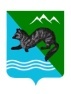 ПОСТАНОВЛЕНИЕАДМИНИСТРАЦИИ СОБОЛЕВСКОГО   МУНИЦИПАЛЬНОГО РАЙОНА КАМЧАТСКОГО КРАЯ00 сентября  2021                              с.Соболево                                  № 000О внесении изменений в муниципальную программу Соболевского муниципального района Камчатского края «Охрана окружающей среды, воспроизводство и использование природных ресурсов в Соболевском муниципальном районе Камчатского края», утвержденную постановлением администрации Соболевского муниципального района Камчатского края от 14.10.2013 № 332                           В целях уточнения объемов финансирования отдельных мероприятий муниципальной программы Соболевского муниципального района Камчатского края «Охрана окружающей среды, воспроизводство и использование природных ресурсов в Соболевском муниципальном районе Камчатского края», утвержденной постановлением администрации Соболевского муниципального района от 14.10.2013г. № 332АДМИНИСТРАЦИЯ ПОСТАНОВЛЯЕТ:1. Внести в муниципальную программу Соболевского муниципального района Камчатского края «Охрана окружающей среды, воспроизводство и использование природных ресурсов в Соболевском муниципальном районе Камчатского края», утвержденную постановлением администрации Соболевского муниципального района Камчатского края от 14.10.2013г. №332,  изменения согласно приложению. 2. Управлению делами администрации Соболевского муниципального района направить настоящее постановление для опубликования в районной газете «Соболевский вестник» и разместить на официальном сайте Соболевского муниципального района Камчатского края в информационно-телекоммуникационной сети Интернет.3. Настоящее постановление вступает в силу после его официального опубликования (обнародования) и распространяется на правоотношения, возникшие с 01 января 2021 года.Глава Соболевского муниципального района                       	В.И. КуркинПриложение к постановлению администрации Соболевского муниципального района от 00.09.2021  № 000  Изменения в муниципальную программу Соболевского муниципального района Камчатского края «Охрана окружающей среды, воспроизводство и использование природных ресурсов в Соболевском муниципальном районе Камчатского края», утвержденную постановлением администрации Соболевского муниципального района Камчатского края от 14.10.2013 №332   (далее – Программа)1. В паспорте Программы раздел «Объемы бюджетных ассигнований Программы» изложить в новой редакции:2. В паспорте Подпрограммы 1 «Охрана окружающей среды и обеспечение экологической безопасности в Соболевском муниципальном районе Камчатского края» раздел «Объемы бюджетных ассигнований Подпрограммы 1» изложить в новой редакции: 3. Приложение 1 к Программе изложить в новой редакции:Приложение 1 к программе4. Приложение 2 к Программе изложить в новой редакции:Приложение 2 к программеОбъемы бюджетных ассигнованийПрограммыОбщий объем финансирования Программы составляет 92980,16214 тыс. руб., в том числе за счет средств:предполагаемые средства краевого бюджета – 3100,97600 тыс. руб.,из них по годам:2014 год – 0,00000 тыс. руб.;2015 год – 0,00000 тыс. руб.;2016 год – 0,00000 тыс. руб.;2017 год – 235,00000 тыс. руб.;2018 год – 954,30000 тыс. руб.;2019 год – 1414,21500 тыс. руб.;2020 год – 497,46100 тыс. руб.;2021 год – 0,00000 тыс. руб.;2022 год – 0,00000 тыс. руб.;2023 год – 0,00000 тыс. руб.;2024 год 0 0,00000 тыс. руб.районного бюджета – 89810,35282 тыс. руб., из них по годам:2014 год – 2 029,00000 тыс. руб.;2015 год – 2 459,64500 тыс. руб.;2016 год – 234,08100 тыс. руб.;2017 год – 26 550,00000 тыс. руб.;2018 год – 25782,80682 тыс. руб.;2019 год – 12249,59000 тыс. руб.;2020 год – 6505,23000 тыс. руб.;2021 год – 3500,00000 тыс. руб.;2022 год – 3500,00000 тыс. руб.;2023 год – 3500,00000 тыс. руб.;2024 год – 3500,00000 тыс. руб.предполагаемые средства бюджетов поселений – 68,83332 тыс. руб.,из них по годам:2014 год – 0,00000 тыс. руб.;2015 год – 0,00000 тыс. руб.;2016 год – 0,00000 тыс. руб.;2017 год – 68,83332 тыс. руб.;2018 год – 0,00000 тыс. руб.;2019 год – 0,00000 тыс. руб.;2020 год –0,00000 тыс. руб.;2021 год – 0,00000 тыс. руб.;2022 год – 0,00000 тыс. руб.;2023 год – 0,00000 тыс. руб.;2024 год – 0,00000 тыс. руб.Объемы бюджетных ассигнованийПодпрограммы 1Общий объем финансирования Программы составляет 92980,16214 тыс. руб., в том числе за счет средств:предполагаемые средства краевого бюджета – 3100,97600 тыс. руб.,из них по годам:2014 год – 0,00000 тыс. руб.;2015 год – 0,00000 тыс. руб.;2016 год – 0,00000 тыс. руб.;2017 год – 235,00000 тыс. руб.;2018 год – 954,30000 тыс. руб.;2019 год – 1414,21500 тыс. руб.;2020 год – 497,46100 тыс. руб.;2021 год – 0,00000 тыс. руб.;2022 год – 0,00000 тыс. руб.;2023 год – 0,00000 тыс. руб.;2024 год  - 0,00000 тыс. руб.районного бюджета – 89810,35282 тыс. руб., из них по годам:2014 год – 2 029,00000 тыс. руб.;2015 год – 2 459,64500 тыс. руб.;2016 год – 234,08100 тыс. руб.;2017 год – 26 550,00000 тыс. руб.;2018 год – 25782,80682 тыс. руб.;2019 год – 12249,59000 тыс. руб.;2020 год – 6505,23000 тыс. руб.;2021 год – 3500,00000 тыс. руб.;2022 год – 3500,00000 тыс. руб.;2023 год – 3500,00000 тыс. руб.;2024 год – 3500,00000 тыс. руб.предполагаемые средства бюджетов поселений – 68,83332 тыс. руб.,из них по годам:2014 год – 0,00000 тыс. руб.;2015 год – 0,00000 тыс. руб.;2016 год – 0,00000 тыс. руб.;2017 год – 68,83332 тыс. руб.;2018 год – 0,00000 тыс. руб.;2019 год – 0,00000 тыс. руб.;2020 год – 0,00000 тыс. руб.;2021 год – 0,00000 тыс. руб.;2022 год – 0,00000 тыс. руб.;2023 год – 0,00000 тыс. руб.;2024 год – 0,0000 тыс. руб.СведенияСведенияСведенияСведенияСведенияСведенияСведенияСведенияСведенияСведенияСведенияСведенияСведенияСведенияСведенияСведенияСведенияСведенияСведенияСведенияСведенияо показателях (индикаторах)муниципальной программы и подпрограмм муниципальной программы и их значенияхо показателях (индикаторах)муниципальной программы и подпрограмм муниципальной программы и их значенияхо показателях (индикаторах)муниципальной программы и подпрограмм муниципальной программы и их значенияхо показателях (индикаторах)муниципальной программы и подпрограмм муниципальной программы и их значенияхо показателях (индикаторах)муниципальной программы и подпрограмм муниципальной программы и их значенияхо показателях (индикаторах)муниципальной программы и подпрограмм муниципальной программы и их значенияхо показателях (индикаторах)муниципальной программы и подпрограмм муниципальной программы и их значенияхо показателях (индикаторах)муниципальной программы и подпрограмм муниципальной программы и их значенияхо показателях (индикаторах)муниципальной программы и подпрограмм муниципальной программы и их значенияхо показателях (индикаторах)муниципальной программы и подпрограмм муниципальной программы и их значенияхо показателях (индикаторах)муниципальной программы и подпрограмм муниципальной программы и их значенияхо показателях (индикаторах)муниципальной программы и подпрограмм муниципальной программы и их значенияхо показателях (индикаторах)муниципальной программы и подпрограмм муниципальной программы и их значенияхо показателях (индикаторах)муниципальной программы и подпрограмм муниципальной программы и их значенияхо показателях (индикаторах)муниципальной программы и подпрограмм муниципальной программы и их значенияхо показателях (индикаторах)муниципальной программы и подпрограмм муниципальной программы и их значенияхо показателях (индикаторах)муниципальной программы и подпрограмм муниципальной программы и их значенияхо показателях (индикаторах)муниципальной программы и подпрограмм муниципальной программы и их значенияхо показателях (индикаторах)муниципальной программы и подпрограмм муниципальной программы и их значенияхо показателях (индикаторах)муниципальной программы и подпрограмм муниципальной программы и их значенияхо показателях (индикаторах)муниципальной программы и подпрограмм муниципальной программы и их значениях№
п/пПоказатель
(индикатор)
(наименование)Ед. изм.№
п/пПоказатель
(индикатор)
(наименование)Ед. изм.2014 год2015 год2015 год2016 год2016 год2017 год2017 год2018 год2019 год2019 год2020 год2020 год2021 год2021 год2022 год 2023 год 2023 год 2024 год12367788991011111212131314151516Подпрограмма 1 «Охрана окружающей среды и обеспечение экологической безопасности в Соболевском муниципальном районе Камчатского края"Подпрограмма 1 «Охрана окружающей среды и обеспечение экологической безопасности в Соболевском муниципальном районе Камчатского края"Подпрограмма 1 «Охрана окружающей среды и обеспечение экологической безопасности в Соболевском муниципальном районе Камчатского края"Подпрограмма 1 «Охрана окружающей среды и обеспечение экологической безопасности в Соболевском муниципальном районе Камчатского края"Подпрограмма 1 «Охрана окружающей среды и обеспечение экологической безопасности в Соболевском муниципальном районе Камчатского края"Подпрограмма 1 «Охрана окружающей среды и обеспечение экологической безопасности в Соболевском муниципальном районе Камчатского края"Подпрограмма 1 «Охрана окружающей среды и обеспечение экологической безопасности в Соболевском муниципальном районе Камчатского края"Подпрограмма 1 «Охрана окружающей среды и обеспечение экологической безопасности в Соболевском муниципальном районе Камчатского края"Подпрограмма 1 «Охрана окружающей среды и обеспечение экологической безопасности в Соболевском муниципальном районе Камчатского края"Подпрограмма 1 «Охрана окружающей среды и обеспечение экологической безопасности в Соболевском муниципальном районе Камчатского края"Подпрограмма 1 «Охрана окружающей среды и обеспечение экологической безопасности в Соболевском муниципальном районе Камчатского края"Подпрограмма 1 «Охрана окружающей среды и обеспечение экологической безопасности в Соболевском муниципальном районе Камчатского края"Подпрограмма 1 «Охрана окружающей среды и обеспечение экологической безопасности в Соболевском муниципальном районе Камчатского края"Подпрограмма 1 «Охрана окружающей среды и обеспечение экологической безопасности в Соболевском муниципальном районе Камчатского края"Подпрограмма 1 «Охрана окружающей среды и обеспечение экологической безопасности в Соболевском муниципальном районе Камчатского края"Подпрограмма 1 «Охрана окружающей среды и обеспечение экологической безопасности в Соболевском муниципальном районе Камчатского края"Подпрограмма 1 «Охрана окружающей среды и обеспечение экологической безопасности в Соболевском муниципальном районе Камчатского края"Подпрограмма 1 «Охрана окружающей среды и обеспечение экологической безопасности в Соболевском муниципальном районе Камчатского края"Подпрограмма 1 «Охрана окружающей среды и обеспечение экологической безопасности в Соболевском муниципальном районе Камчатского края"Подпрограмма 1 «Охрана окружающей среды и обеспечение экологической безопасности в Соболевском муниципальном районе Камчатского края"Подпрограмма 1 «Охрана окружающей среды и обеспечение экологической безопасности в Соболевском муниципальном районе Камчатского края"1.1.Количество ликвидированных несанкционированных территорий временного размещения отходовшт.0110088788332222221.2.Площадь рекультивированных  территорий, загрязненных отходами;м2032340323400021518,721518,718200184018403003002002002002002002001.3.Количество построенных объектов размещения ТБО (полигонов ТБО);шт.000001100000000000Финансовое обеспечение реализации муниципальной программыФинансовое обеспечение реализации муниципальной программыФинансовое обеспечение реализации муниципальной программыФинансовое обеспечение реализации муниципальной программыФинансовое обеспечение реализации муниципальной программыФинансовое обеспечение реализации муниципальной программыФинансовое обеспечение реализации муниципальной программыФинансовое обеспечение реализации муниципальной программыФинансовое обеспечение реализации муниципальной программыФинансовое обеспечение реализации муниципальной программыФинансовое обеспечение реализации муниципальной программыФинансовое обеспечение реализации муниципальной программыФинансовое обеспечение реализации муниципальной программыФинансовое обеспечение реализации муниципальной программыФинансовое обеспечение реализации муниципальной программыФинансовое обеспечение реализации муниципальной программыФинансовое обеспечение реализации муниципальной программыФинансовое обеспечение реализации муниципальной программыФинансовое обеспечение реализации муниципальной программыФинансовое обеспечение реализации муниципальной программыФинансовое обеспечение реализации муниципальной программыФинансовое обеспечение реализации муниципальной программыФинансовое обеспечение реализации муниципальной программыФинансовое обеспечение реализации муниципальной программыФинансовое обеспечение реализации муниципальной программыФинансовое обеспечение реализации муниципальной программыФинансовое обеспечение реализации муниципальной программыФинансовое обеспечение реализации муниципальной программыФинансовое обеспечение реализации муниципальной программыФинансовое обеспечение реализации муниципальной программы тыс. рублей тыс. рублей тыс. рублей тыс. рублей№ п/пНаименование муниципальной программы / подпрограммы / мероприятияНаименование муниципальной программы / подпрограммы / мероприятияКод бюджетной классификации Код бюджетной классификации Объем средств на реализацию программыОбъем средств на реализацию программыОбъем средств на реализацию программыОбъем средств на реализацию программыОбъем средств на реализацию программыОбъем средств на реализацию программыОбъем средств на реализацию программыОбъем средств на реализацию программыОбъем средств на реализацию программыОбъем средств на реализацию программыОбъем средств на реализацию программыОбъем средств на реализацию программыОбъем средств на реализацию программыОбъем средств на реализацию программыОбъем средств на реализацию программыОбъем средств на реализацию программыОбъем средств на реализацию программыОбъем средств на реализацию программыОбъем средств на реализацию программыОбъем средств на реализацию программыОбъем средств на реализацию программыОбъем средств на реализацию программыОбъем средств на реализацию программыОбъем средств на реализацию программыОбъем средств на реализацию программыОбъем средств на реализацию программыОбъем средств на реализацию программы№ п/пНаименование муниципальной программы / подпрограммы / мероприятияНаименование муниципальной программы / подпрограммы / мероприятияГРБСЦСР *ВСЕГОВСЕГО201620162016201720182019201920192020202120212021202220222023202320232024202420242024202420242024202412233456699910111212121314141415151616161717171717171717«Охрана окружающей среды, воспроизводство и использование природных ресурсов в Соболевском муниципальном районе Камчатского края» «Охрана окружающей среды, воспроизводство и использование природных ресурсов в Соболевском муниципальном районе Камчатского края» Всего, в том числе:Всего, в том числе:92980,1621492980,16214234,08100234,08100234,0810026853,8333226737,1068213663,80500013663,80500013663,8050007002,6910003500,000003500,000003500,000003500,000003500,000003500,000003500,000003500,000003500,000003500,000003500,000003500,000003500,000003500,000003500,000003500,00000«Охрана окружающей среды, воспроизводство и использование природных ресурсов в Соболевском муниципальном районе Камчатского края» «Охрана окружающей среды, воспроизводство и использование природных ресурсов в Соболевском муниципальном районе Камчатского края» за счет средств краевого бюджетаза счет средств краевого бюджета3100,976003100,976000,000000,000000,00000235,00000954,300001414,2151414,2151414,215497,461000,000000,000000,000000,000000,000000,000000,000000,000000,000000,000000,000000,000000,000000,000000,000000,00000«Охрана окружающей среды, воспроизводство и использование природных ресурсов в Соболевском муниципальном районе Камчатского края» «Охрана окружающей среды, воспроизводство и использование природных ресурсов в Соболевском муниципальном районе Камчатского края» за счет средств районного  бюджетаза счет средств районного  бюджета89810,3528289810,35282234,081234,081234,08126550,0000025782,8068212249,5900012249,5900012249,590006505,230003500,000003500,000003500,000003500,000003500,000003500,000003500,000003500,000003500,000003500,000003500,000003500,000003500,000003500,000003500,000003500,00000«Охрана окружающей среды, воспроизводство и использование природных ресурсов в Соболевском муниципальном районе Камчатского края» «Охрана окружающей среды, воспроизводство и использование природных ресурсов в Соболевском муниципальном районе Камчатского края» за счет средств бюджетов поселенийза счет средств бюджетов поселений68,8333268,833320,000000,000000,0000068,833320,000000,000000,000000,000000,000000,000000,000000,000000,000000,000000,000000,000000,000000,000000,000000,000000,000000,000000,000000,000000,000001.Наименование  Подпрограммы 1 «Охрана окружающей среды и обеспечение экологической безопасности в Соболевском муниципальном районе Камчатского края»Наименование  Подпрограммы 1 «Охрана окружающей среды и обеспечение экологической безопасности в Соболевском муниципальном районе Камчатского края»Всего, в том числе:Всего, в том числе:92980,1621492980,16214234,08100234,08100234,0810026853,8333226737,1068213663,8050013663,8050013663,805007002,691003500,000003500,000003500,000003500,000003500,000003500,000003500,000003500,000003500,000003500,000003500,000003500,000003500,000003500,000003500,000003500,000001.Наименование  Подпрограммы 1 «Охрана окружающей среды и обеспечение экологической безопасности в Соболевском муниципальном районе Камчатского края»Наименование  Подпрограммы 1 «Охрана окружающей среды и обеспечение экологической безопасности в Соболевском муниципальном районе Камчатского края»за счет средств краевого бюджетаза счет средств краевого бюджета3100,976003100,976000,000000,000000,00000235,00000954,300001414,21501414,21501414,2150497,461000,000000,000000,000000,000000,000000,000000,000000,000000,000000,000000,000000,000000,000000,000000,000000,000001.Наименование  Подпрограммы 1 «Охрана окружающей среды и обеспечение экологической безопасности в Соболевском муниципальном районе Камчатского края»Наименование  Подпрограммы 1 «Охрана окружающей среды и обеспечение экологической безопасности в Соболевском муниципальном районе Камчатского края»за счет средств районного бюджетаза счет средств районного бюджета89810,3528289810,35282234,081234,081234,08126550,0000025782,8068212249,5900012249,5900012249,590006505,230003500,000003500,000003500,000003500,000003500,000003500,000003500,000003500,000003500,000003500,000003500,000003500,000003500,000003500,000003500,000003500,000001.Наименование  Подпрограммы 1 «Охрана окружающей среды и обеспечение экологической безопасности в Соболевском муниципальном районе Камчатского края»Наименование  Подпрограммы 1 «Охрана окружающей среды и обеспечение экологической безопасности в Соболевском муниципальном районе Камчатского края»за счет средств бюджетов поселенийза счет средств бюджетов поселений68,8333268,833320,000000,000000,0000068,833320,000000,000000,000000,000000,000000,000000,000000,000000,000000,000000,000000,000000,000000,000000,000000,000000,000000,000000,000000,000000,000001.1.Основное мероприятие: Мероприятия, связанные с обращением с отходами производства и потребленияОсновное мероприятие: Мероприятия, связанные с обращением с отходами производства и потребленияВсего, в том числе:Всего, в том числе:92980,1621492980,16214234,08100234,08100234,0810026853,8333226737,1068213663,8050013663,8050013663,805007002,691003500,000003500,000003500,000003500,000003500,000003500,000003500,000003500,000003500,000003500,000003500,000003500,000003500,000003500,000003500,000003500,000001.1.Основное мероприятие: Мероприятия, связанные с обращением с отходами производства и потребленияОсновное мероприятие: Мероприятия, связанные с обращением с отходами производства и потребленияза счет средств краевого бюджетаза счет средств краевого бюджета3100,976003100,976000,000000,000000,00000235,00000954,300001414,215001414,215001414,21500497,461000,000000,000000,000000,000000,000000,000000,000000,000000,000000,000000,000000,000000,000000,000000,000000,000001.1.Основное мероприятие: Мероприятия, связанные с обращением с отходами производства и потребленияОсновное мероприятие: Мероприятия, связанные с обращением с отходами производства и потребленияза счет средств районного бюджета за счет средств районного бюджета 92149,1928292149,19282234,08100234,08100234,0810026550,0000025782,8068212249,5900012249,5900012249,590006505,230003500,000003500,000003500,000003500,000003500,000003500,000003500,000003500,000003500,000003500,000003500,000003500,000003500,000003500,000003500,000003500,000001.1.Основное мероприятие: Мероприятия, связанные с обращением с отходами производства и потребленияОсновное мероприятие: Мероприятия, связанные с обращением с отходами производства и потребленияза счет средств бюджетов поселенийза счет средств бюджетов поселений68,8333268,833320,000000,000000,0000068,833320,000000,000000,000000,000000,000000,000000,000000,000000,000000,000000,000000,000000,000000,000000,000000,000000,000000,000000,000000,000000,000001.1.1.Разработка проектной документации, экспертиза, строительство объекта "Строительство полигона твердых бытовых отходов для с.Устьевое, Соболевского района, Камчатского края"Разработка проектной документации, экспертиза, строительство объекта "Строительство полигона твердых бытовых отходов для с.Устьевое, Соболевского района, Камчатского края"Всего, в том числе:Всего, в том числе:10038,4780010038,47800234,081234,081234,0811 000,0002181,737002249,5902249,5902249,5902344,070000,000000,000000,000000,000000,000000,000000,000000,000000,000000,000000,000000,000000,000000,000000,000000,000001.1.1.Разработка проектной документации, экспертиза, строительство объекта "Строительство полигона твердых бытовых отходов для с.Устьевое, Соболевского района, Камчатского края"Разработка проектной документации, экспертиза, строительство объекта "Строительство полигона твердых бытовых отходов для с.Устьевое, Соболевского района, Камчатского края"за счет средств краевого бюджетаза счет средств краевого бюджета0,000000,000000,000000,000000,000000,000000,000000,000000,000000,000000,000000,000000,000000,000000,000000,000000,000000,000000,000000,000000,000000,000000,000000,000000,000000,000000,000001.1.1.Разработка проектной документации, экспертиза, строительство объекта "Строительство полигона твердых бытовых отходов для с.Устьевое, Соболевского района, Камчатского края"Разработка проектной документации, экспертиза, строительство объекта "Строительство полигона твердых бытовых отходов для с.Устьевое, Соболевского района, Камчатского края"за счет средств районного бюджета за счет средств районного бюджета 90208110038,4780010038,47800234,08100234,08100234,081001 000,000002181,737002249,590002249,590002249,590002344,070000,000000,000000,000000,000000,000000,000000,000000,000000,000000,000000,000000,000000,000000,000000,000000,000001.1.1.Разработка проектной документации, экспертиза, строительство объекта "Строительство полигона твердых бытовых отходов для с.Устьевое, Соболевского района, Камчатского края"Разработка проектной документации, экспертиза, строительство объекта "Строительство полигона твердых бытовых отходов для с.Устьевое, Соболевского района, Камчатского края"за счет средств бюджетов поселенийза счет средств бюджетов поселений0,000000,000000,000000,000000,000000,000000,000000,000000,000000,000000,000000,000000,000000,000000,000000,000000,000000,000000,000000,000000,000000,000000,000000,000000,000000,000000,000001.1.2.Ликвидация несанкционированных свалок на территории Соболевского сельского поселенияЛиквидация несанкционированных свалок на территории Соболевского сельского поселенияВсего, в том числе:Всего, в том числе:9032,549829032,549820,000000,000000,000001236,910003381,424823414,215003414,215003414,215000,0000500,00000500,00000500,00000500,00000500,00000500,00000500,00000500,00000500,00000500,00000500,00000500,00000500,00000500,00000500,00000500,000001.1.2.Ликвидация несанкционированных свалок на территории Соболевского сельского поселенияЛиквидация несанкционированных свалок на территории Соболевского сельского поселенияза счет средств краевого бюджетаза счет средств краевого бюджета2603,515002603,515000,000000,000000,00000235,00000954,300001414,215001414,215001414,215000,000000,000000,000000,000000,000000,000000,000000,000000,000000,000000,000000,000000,000000,000000,000000,000000,000001.1.2.Ликвидация несанкционированных свалок на территории Соболевского сельского поселенияЛиквидация несанкционированных свалок на территории Соболевского сельского поселенияза счет средств районного бюджета за счет средств районного бюджета 9020816427,124826427,124820,000000,000000,000001000,000002427,124822000,000002000,000002000,000000,00000500,00000500,00000500,00000500,00000500,00000500,00000500,00000500,00000500,00000500,00000500,00000500,00000500,00000500,00000500,00000500,000001.1.2.Ликвидация несанкционированных свалок на территории Соболевского сельского поселенияЛиквидация несанкционированных свалок на территории Соболевского сельского поселенияза счет средств бюджетов поселенийза счет средств бюджетов поселений1,910001,910000,000000,000000,000001,910000,000000,000000,000000,000000,000000,000000,000000,000000,000000,000000,000000,000000,000000,000000,000000,000000,000000,000000,000000,000000,000001.1.3.Ликвидация несанкционированных свалок на территории Соболевского сельского поселенияЛиквидация несанкционированных свалок на территории Соболевского сельского поселенияВсего, в том числе:Всего, в том числе:997,46100997,461000,0000,0000,0000,0000,000002013,447292013,447292013,44729997,461000,000000,000000,000000,000000,000000,000000,000000,000000,000000,000000,000000,000000,000000,000000,000000,000001.1.3.Ликвидация несанкционированных свалок на территории Соболевского сельского поселенияЛиквидация несанкционированных свалок на территории Соболевского сельского поселенияза счет средств краевого бюджетаза счет средств краевого бюджета902 сп 497,46100497,461000,000000,000000,000000,000000,000001013,447291013,447291013,44729497,461000,000000,000000,000000,000000,000000,000000,000000,000000,000000,000000,000000,000000,000000,000000,000000,000001.1.3.Ликвидация несанкционированных свалок на территории Соболевского сельского поселенияЛиквидация несанкционированных свалок на территории Соболевского сельского поселенияза счет средств районного бюджета за счет средств районного бюджета 902сп081500,00000500,000000,000000,000000,000000,000000,000001000,0001000,0001000,000500,000000,000000,000000,000000,000000,000000,000000,000000,000000,000000,000000,000000,000000,000000,000000,000000,000001.1.3.Ликвидация несанкционированных свалок на территории Соболевского сельского поселенияЛиквидация несанкционированных свалок на территории Соболевского сельского поселенияза счет средств бюджетов поселенийза счет средств бюджетов поселений0,000000,000000,000000,000000,000000,000000,000000,000000,000000,000000,000000,000000,000000,000000,000000,000000,000000,000000,000000,000000,000000,000000,000000,000000,000000,000000,000001.1.4.Ликвидация несанкционированных свалок на территории Крутогоровского сельского поселенияЛиквидация несанкционированных свалок на территории Крутогоровского сельского поселенияВсего, в том числе:Всего, в том числе:2000,000002000,000000,000000,000000,000000,000000,000000,000000,000000,00000500,00000500,00000500,00000500,00000500,00000500,00000500,00000500,00000500,00000500,00000500,00000500,00000500,00000500,00000500,00000500,00000500,000001.1.4.Ликвидация несанкционированных свалок на территории Крутогоровского сельского поселенияЛиквидация несанкционированных свалок на территории Крутогоровского сельского поселенияза счет средств краевого бюджетаза счет средств краевого бюджета0,000000,000000,000000,000000,000000,000000,000000,000000,000000,000000,000000,000000,000000,000000,000000,000000,000000,000000,000000,000000,000000,000000,000000,000000,000000,000000,000001.1.4.Ликвидация несанкционированных свалок на территории Крутогоровского сельского поселенияЛиквидация несанкционированных свалок на территории Крутогоровского сельского поселенияза счет средств районного бюджета за счет средств районного бюджета 9320812000,000002000,000000,000000,000000,000000,000000,000000,00000,00000,0000500,00000500,00000500,00000500,00000500,00000500,00000500,00000500,00000500,00000500,00000500,00000500,00000500,00000500,00000500,00000500,00000500,000001.1.4.Ликвидация несанкционированных свалок на территории Крутогоровского сельского поселенияЛиквидация несанкционированных свалок на территории Крутогоровского сельского поселенияза счет средств бюджетов поселенийза счет средств бюджетов поселений0,000000,000000,000000,000000,000000,000000,000000,000000,000000,000000,000000,000000,000000,000000,000000,000000,000000,000000,000000,000000,000000,000000,000000,000000,000000,000000,000001.1.5.Ликвидация несанкционированных свалок на территории Устьевого сельского поселенияЛиквидация несанкционированных свалок на территории Устьевого сельского поселенияВсего, в том числе:Всего, в том числе:2000,000002000,000000,000000,000000,000000,000000,000000,000000,000000,00000500,00000500,00000500,00000500,00000500,00000500,00000500,00000500,00000500,00000500,00000500,00000500,00000500,00000500,00000500,00000500,00000500,000001.1.5.Ликвидация несанкционированных свалок на территории Устьевого сельского поселенияЛиквидация несанкционированных свалок на территории Устьевого сельского поселенияза счет средств краевого бюджетаза счет средств краевого бюджета0,000000,000000,000000,000000,000000,000000,000000,000000,000000,000000,000000,000000,000000,000000,000000,000000,000000,000000,000000,000000,000000,000000,000000,000000,000000,000000,000001.1.5.Ликвидация несанкционированных свалок на территории Устьевого сельского поселенияЛиквидация несанкционированных свалок на территории Устьевого сельского поселенияза счет средств районного бюджета за счет средств районного бюджета 9220812000,000002000,000000,000000,000000,000000,000000,000000,000000,000000,00000500,00000500,00000500,00000500,00000500,00000500,00000500,00000500,00000500,00000500,00000500,00000500,00000500,00000500,00000500,00000500,00000500,000001.1.5.Ликвидация несанкционированных свалок на территории Устьевого сельского поселенияЛиквидация несанкционированных свалок на территории Устьевого сельского поселенияза счет средств бюджетов поселенийза счет средств бюджетов поселений0,000000,000000,000000,000000,000000,000000,000000,000000,000000,000000,000000,000000,000000,000000,000000,000000,000000,000000,000000,000000,000000,000000,000000,000000,000000,000000,000001.1.6.Ликвидация несанкционированных свалок на межселенной территории Ликвидация несанкционированных свалок на межселенной территории Всего, в том числе:Всего, в том числе:3500,000003500,000000,000000,000000,000000,000001000,000000,000000,000000,00000500,000001000,000001000,000001000,000001000,000001000,000001000,000001000,000001000,000001000,000001000,000001000,000001000,000001000,000001000,000001000,000001000,000001.1.6.Ликвидация несанкционированных свалок на межселенной территории Ликвидация несанкционированных свалок на межселенной территории за счет средств краевого бюджетаза счет средств краевого бюджета0,000000,000000,000000,000000,000000,000000,000000,000000,000000,000000,000000,000000,000000,000000,000000,000000,000000,000000,000000,000000,000000,000000,000000,000000,000000,000000,000001.1.6.Ликвидация несанкционированных свалок на межселенной территории Ликвидация несанкционированных свалок на межселенной территории за счет средств районного бюджета за счет средств районного бюджета 9020813500,000003500,000000,000000,000000,000000,000001000,000000,000000,000000,00000500,000001000,000001000,000001000,000001000,000001000,000001000,000001000,000001000,000001000,000001000,000001000,000001000,000001000,000001000,000001000,000001000,000001.1.6.Ликвидация несанкционированных свалок на межселенной территории Ликвидация несанкционированных свалок на межселенной территории за счет средств бюджетов поселенийза счет средств бюджетов поселений0,000000,000000,000000,000000,000000,000000,000000,000000,000000,000000,000000,000000,000000,000000,000000,000000,000000,000000,000000,000000,000000,000000,000000,000000,000000,000000,000001.1.7.Выполнение работ по строительству ангара для инсинератораВыполнение работ по строительству ангара для инсинератораВсего, в том числе:Всего, в том числе:33499,9320033499,932000,000000,000000,0000015 000,00018499,932000,000000,000000,000000,000000,000000,000000,000000,000000,000000,000000,000000,000000,000000,000000,000000,000000,000000,000000,000000,000001.1.7.Выполнение работ по строительству ангара для инсинератораВыполнение работ по строительству ангара для инсинератораза счет средств краевого бюджетаза счет средств краевого бюджета0,000000,000000,000000,000000,000000,000000,000000,000000,000000,000000,000000,000000,000000,000000,000000,000000,000000,000000,000000,000000,000000,000000,000000,000000,000000,000000,000001.1.7.Выполнение работ по строительству ангара для инсинератораВыполнение работ по строительству ангара для инсинератораза счет средств районного бюджета за счет средств районного бюджета 90208133499,9320033499,932000,000000,000000,0000015 000,00018499,932000,000000,000000,000000,000000,000000,000000,000000,000000,000000,000000,000000,000000,000000,000000,000000,000000,000000,000000,000000,000001.1.7.Выполнение работ по строительству ангара для инсинератораВыполнение работ по строительству ангара для инсинератораза счет средств бюджетов поселенийза счет средств бюджетов поселений0,000000,000000,000000,000000,000000,000000,000000,000000,000000,000000,000000,000000,000000,000000,000000,000000,000000,000000,000000,000000,000000,000000,000000,000000,000000,000000,000001.1.8.Поставка опрокидывателя отходов для инсинератораПоставка опрокидывателя отходов для инсинератораВсего, в том числе:Всего, в том числе:372,85060372,850600,000000,000000,000000,00000372,850600,00000000,00000000,00000000,000000,000000,000000,000000,000000,000000,000000,000000,000000,000000,000000,000000,000000,000000,000000,000000,000001.1.8.Поставка опрокидывателя отходов для инсинератораПоставка опрокидывателя отходов для инсинератораза счет средств краевого бюджетаза счет средств краевого бюджета0,000000,000000,000000,000000,000000,000000,000000,000000,000000,000000,000000,000000,000000,000000,000000,000000,000000,000000,000000,000000,00,00,00,01.1.8.Поставка опрокидывателя отходов для инсинератораПоставка опрокидывателя отходов для инсинератораза счет средств районного бюджета за счет средств районного бюджета 902081372,85060372,850600,00000,00000,00000,00000372,850600,000000,000000,000000,000000,000000,000000,000000,000000,000000,000000,000000,000000,000000,000000,000000,000000,000000,000000,000000,000001.1.8.Поставка опрокидывателя отходов для инсинератораПоставка опрокидывателя отходов для инсинератораза счет средств бюджетов поселенийза счет средств бюджетов поселений0,000000,000000,000000,000000,000000,000000,000000,000000,000000,000000,000000,000000,000000,000000,000000,000000,000000,000000,000000,000000,000000,000000,000000,000000,000000,000000,000001.1.9.Поставка газовых горелок и арматуры для инсинератораПоставка газовых горелок и арматуры для инсинератораВсего, в том числе:Всего, в том числе:301,16240301,162400,000000,000000,000000,00000301,162400,000000,000000,000000,000000,000000,000000,000000,000000,000000,000000,000000,000000,000000,000000,000000,000000,000000,000000,000000,000001.1.9.Поставка газовых горелок и арматуры для инсинератораПоставка газовых горелок и арматуры для инсинератораза счет средств краевого бюджетаза счет средств краевого бюджета0,000000,000000,000000,000000,000000,000000,000000,000000,000000,000000,000000,000000,000000,000000,000000,000000,000000,000000,000000,000000,000000,000000,000000,000000,000000,000000,000001.1.9.Поставка газовых горелок и арматуры для инсинератораПоставка газовых горелок и арматуры для инсинератораза счет средств районного бюджета за счет средств районного бюджета 902081301,16240301,162400,000000,000000,000000,00000301,162400,000000,000000,000000,000000,000000,000000,000000,000000,000000,000000,000000,000000,000000,000000,000000,000000,000000,000000,000000,000001.1.9.Поставка газовых горелок и арматуры для инсинератораПоставка газовых горелок и арматуры для инсинератораза счет средств бюджетов поселенийза счет средств бюджетов поселений0,000000,000000,000000,000000,000000,000000,000000,000000,000000,000000,000000,000000,000000,000000,000000,000000,000000,000000,000000,000000,000000,000000,000000,000000,000000,000000,000001.1.10.Приобретение и монтаж станции физико-химической очистки сточных водПриобретение и монтаж станции физико-химической очистки сточных водВсего, в том числе:Всего, в том числе:10000,0000010000,000000,000000,000000,000005 000,000000,000005000,000005000,000005000,000000,000000,000000,000000,000000,000000,000000,000000,000000,000000,000000,000000,000000,000000,000000,000000,000000,000001.1.10.Приобретение и монтаж станции физико-химической очистки сточных водПриобретение и монтаж станции физико-химической очистки сточных водза счет средств краевого бюджетаза счет средств краевого бюджета0,000000,000000,000000,000000,000000,000000,000000,000000,000000,000000,000000,000000,000000,000000,000000,000000,000000,000000,000000,000000,000000,000000,000000,000000,000000,000000,000001.1.10.Приобретение и монтаж станции физико-химической очистки сточных водПриобретение и монтаж станции физико-химической очистки сточных водза счет средств районного бюджета за счет средств районного бюджета 90208110000,0000010000,000000,000000,000000,000005 000,0000,000005000,000005000,000005000,000000,000000,000000,000000,000000,000000,000000,000000,000000,000000,000000,000000,000000,000000,000000,000000,000000,000001.1.10.Приобретение и монтаж станции физико-химической очистки сточных водПриобретение и монтаж станции физико-химической очистки сточных водза счет средств бюджетов поселенийза счет средств бюджетов поселений0,000000,000000,000000,000000,000000,000000,000000,000000,000000,000000,000000,000000,000000,000000,000000,000000,000000,000000,000000,000000,000000,000000,000000,000000,000000,000000,000001.1.11.Информационно-разъяснительная работаИнформационно-разъяснительная работаВсего, в том числе:Всего, в том числе:50,0000050,000000,000000,000000,0000050,000000,000000,000000,000000,000000,000000,000000,000000,000000,000000,000000,000000,000000,000000,000000,000000,000000,000000,000000,000000,000000,000001.1.11.Информационно-разъяснительная работаИнформационно-разъяснительная работаза счет средств краевого бюджетаза счет средств краевого бюджета0,000000,000000,000000,000000,000000,000000,000000,000000,000000,000000,000000,000000,000000,000000,000000,000000,000000,000000,000000,000000,000000,000000,000000,000000,000000,000000,000001.1.11.Информационно-разъяснительная работаИнформационно-разъяснительная работаза счет средств районного бюджета за счет средств районного бюджета 90408150,0000050,000000,000000,000000,000000,000000,000000,000000,000000,000000,000000,000000,000000,000000,000000,000000,000000,000000,000000,000000,000000,000000,000000,000000,000000,000000,000001.1.11.Информационно-разъяснительная работаИнформационно-разъяснительная работаза счет средств бюджетов поселенийза счет средств бюджетов поселений0,000000,000000,000000,000000,000000,000000,000000,000000,000000,000000,000000,000000,000000,000000,000000,000000,000000,000000,000000,000000,000000,000000,000000,000000,000000,000000,000001.1.12.Рекультивация несанкционированной свалки на межселенной территории (с.Устьевое - с.Соболево)Рекультивация несанкционированной свалки на межселенной территории (с.Устьевое - с.Соболево)Всего, в том числе:Всего, в том числе:2459,645002459,645000,000000,000000,000000,000000,000000,000000,000000,000000,000000,000000,000000,000000,000000,000000,000000,000000,000000,000000,000000,000000,000000,000000,000000,000000,000001.1.12.Рекультивация несанкционированной свалки на межселенной территории (с.Устьевое - с.Соболево)Рекультивация несанкционированной свалки на межселенной территории (с.Устьевое - с.Соболево)за счет средств краевого бюджетаза счет средств краевого бюджета0,000000,000000,000000,000000,000000,000000,000000,000000,000000,000000,000000,000000,000000,000000,000000,000000,000000,000000,000000,000000,000000,000000,000000,000000,000000,000000,000001.1.12.Рекультивация несанкционированной свалки на межселенной территории (с.Устьевое - с.Соболево)Рекультивация несанкционированной свалки на межселенной территории (с.Устьевое - с.Соболево)за счет средств районного бюджета за счет средств районного бюджета 9020812459,645002459,645000,000000,000000,000000,000000,000000,000000,000000,000000,000000,000000,000000,000000,000000,000000,000000,000000,000000,000000,000000,000000,000000,000000,000000,000000,000001.1.12.Рекультивация несанкционированной свалки на межселенной территории (с.Устьевое - с.Соболево)Рекультивация несанкционированной свалки на межселенной территории (с.Устьевое - с.Соболево)за счет средств бюджетов поселенийза счет средств бюджетов поселений0,000000,000000,000000,000000,000000,000000,000000,000000,000000,000000,000000,000000,000000,000000,000000,000000,000000,000000,000000,000000,000000,000000,000000,000000,000000,000000,000001.1.13.Разработка проектной документации и строительство объекта для размещения твердых бытовых отходов для п.КрутогоровскийРазработка проектной документации и строительство объекта для размещения твердых бытовых отходов для п.КрутогоровскийВсего, в том числе:Всего, в том числе:4500,000004500,000000,000000,000000,000000,000002000,000000,000000,000000,000000,000002500,000002500,000002500,000000,000000,000000,000000,000000,000000,000000,000000,000000,000000,000000,000000,000000,00000Разработка проектной документации и строительство объекта для размещения твердых бытовых отходов для п.КрутогоровскийРазработка проектной документации и строительство объекта для размещения твердых бытовых отходов для п.Крутогоровскийза счет средств краевого бюджетаза счет средств краевого бюджета0,000000,000000,000000,000000,000000,000000,000000,000000,000000,000000,000000,000000,000000,000000,000000,000000,000000,000000,000000,000000,000000,000000,000000,000000,000000,000000,00000Разработка проектной документации и строительство объекта для размещения твердых бытовых отходов для п.КрутогоровскийРазработка проектной документации и строительство объекта для размещения твердых бытовых отходов для п.Крутогоровскийза счет средств районного бюджета за счет средств районного бюджета 9320814500,000004500,000000,000000,000000,000000,000002000,000000,000000,000000,000000,000002500,000002500,000002500,000000,000000,000000,000000,000000,000000,000000,000000,000000,000000,000000,000000,000000,00000Разработка проектной документации и строительство объекта для размещения твердых бытовых отходов для п.КрутогоровскийРазработка проектной документации и строительство объекта для размещения твердых бытовых отходов для п.Крутогоровскийза счет средств бюджетов поселенийза счет средств бюджетов поселений0,000000,000000,000000,000000,000000,000000,000000,000000,000000,000000,000000,000000,000000,000000,000000,000000,000000,000000,000000,000000,000000,000000,000000,000000,000000,000000,000001.1.14,Очистка ручья "Домашний" в с.СоболевоОчистка ручья "Домашний" в с.СоболевоВсего, в том числе:Всего, в том числе:9000,000009000,000000,0000,0000,0000,000000,000003000,000003000,000003000,000003000,000001000,000001000,000001000,000001000,000001000,000001000,000001000,000001000,000001000,000001000,000001000,000001000,000001000,000001000,000001000,000001000,000001.1.14,Очистка ручья "Домашний" в с.СоболевоОчистка ручья "Домашний" в с.Соболевоза счет средств краевого бюджетаза счет средств краевого бюджета0,000000,000000,0000,0000,0000,000000,000003000,000003000,000003000,000000,000000,000000,000000,000000,000000,000000,000000,000000,000000,000000,000000,000000,000000,000000,000000,000000,000001.1.14,Очистка ручья "Домашний" в с.СоболевоОчистка ручья "Домашний" в с.Соболевоза счет средств районного бюджета за счет средств районного бюджета 9020819000,000009000,000000,0000,0000,0000,000000,000003000,0003000,0003000,0003000,000001000,000001000,000001000,000001000,000001000,000001000,000001000,000001000,000001000,000001000,000001000,000001000,000001000,000001000,000001000,000001000,000001.1.14,Очистка ручья "Домашний" в с.СоболевоОчистка ручья "Домашний" в с.Соболевоза счет средств бюджетов поселенийза счет средств бюджетов поселений0,000000,000000,000000,000000,000000,000000,000000,000000,000000,000000,000000,000000,000000,000000,000000,000000,000000,000000,000000,000000,000000,000000,000000,000000,000000,000000,000001.1.15.Работы по ликвидации существующей свалки, строительству площадок для временного хранения ТБО и утилизации ЖБО в п.КрутогоровскийРаботы по ликвидации существующей свалки, строительству площадок для временного хранения ТБО и утилизации ЖБО в п.КрутогоровскийВсего, в том числе:Всего, в том числе:4566,923324566,923320,000000,000000,000004 566,923320,000000,000000,000000,000000,000000,000000,000000,000000,000000,000000,000000,000000,000000,000000,000000,000000,000000,000000,000000,000000,000001.1.15.Работы по ликвидации существующей свалки, строительству площадок для временного хранения ТБО и утилизации ЖБО в п.КрутогоровскийРаботы по ликвидации существующей свалки, строительству площадок для временного хранения ТБО и утилизации ЖБО в п.Крутогоровскийза счет средств краевого бюджетаза счет средств краевого бюджета0,000000,000000,000000,000000,000000,000000,000000,000000,000000,000000,000000,000000,000000,000000,000000,000000,000000,000000,000000,000000,000000,000000,000000,000000,000000,000000,000001.1.15.Работы по ликвидации существующей свалки, строительству площадок для временного хранения ТБО и утилизации ЖБО в п.КрутогоровскийРаботы по ликвидации существующей свалки, строительству площадок для временного хранения ТБО и утилизации ЖБО в п.Крутогоровскийза счет средств районного бюджета за счет средств районного бюджета 9320814500,000004500,000000,000000,000000,000004 500,000000,000000,000000,000000,000000,000000,000000,000000,000000,000000,000000,000000,000000,000000,000000,000000,000000,000000,000000,000000,000000,000001.1.15.Работы по ликвидации существующей свалки, строительству площадок для временного хранения ТБО и утилизации ЖБО в п.КрутогоровскийРаботы по ликвидации существующей свалки, строительству площадок для временного хранения ТБО и утилизации ЖБО в п.Крутогоровскийза счет средств бюджетов поселенийза счет средств бюджетов поселений66,9233266,923320,000000,000000,0000066,923320,000000,000000,000000,000000,000000,000000,000000,000000,000000,000000,000000,000000,000000,000000,000000,000000,000000,000000,000000,000000,00000